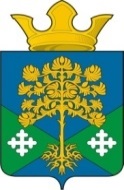                           Российская Федерация       Свердловская областьКамышловский муниципальный районДУМА ВОСТОЧНОГО СЕЛЬСКОГО   ПОСЕЛЕНИЯ(четвертый созыв) РЕШЕНИЕ29.10.2020 г.                                                                                                           №  95  п. Восточный                                      О  проекте внесения изменений и дополнений   в Устав  Восточного сельского поселения  Рассмотрев обращение главы Восточного сельского поселения Н.С.Журского  о необходимости  внесения изменений и дополнений  в  Устав   Восточного сельского поселения в целях приведения  Устава поселения в соответствие с требованиями действующего законодательства,  руководствуясь   статьей  22 Устава поселения, Дума Восточного сельского поселения   РЕШИЛА:        1.  Утвердить проект решения Думы Восточного сельского поселения «О внесении изменений и дополнений   в Устав Восточного сельского поселения» (прилагается).    2. Опубликовать проект решения Думы Восточного сельского поселения  «О внесении изменений и дополнений в Устав  Восточного сельского поселения» в газете Камышловские известия и разместить на официальном сайте http://dumavsp.ru       3.  Назначить публичные слушания по проекту решения Думы поселения «О внесении изменений и дополнений в Устав Восточного сельского поселения» на 20.11.2020 года в 14.00ч.  4.Контроль за исполнением настоящего решения возложить на         председателя Думы поселения. Председатель Думы                                           Глава  Восточного сельского поселения                     Восточного сельского поселения                               А.Л.Макаридин                                                       Н.С.ЖурскийПриложение 
                           Российская Федерация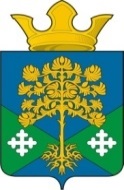 Свердловская областьКамышловский муниципальный районДУМА ВОСТОЧНОГО  СЕЛЬСКОГО   ПОСЕЛЕНИЯ(четвертый созыв) РЕШЕНИЕ(проект)    О внесении  изменений  и дополнений  в Устав Восточного сельского поселения      Рассмотрев предложенный главой Восточного сельского поселения проект изменений  и дополнений  в Устав  Восточного сельского поселения, в целях приведения  Устава поселения в соответствие с действующим законодательством,  руководствуясь статьей 22 Устава поселения, Дума  Восточного сельского поселения РЕШИЛА:    1.Внести в Устав Восточного сельского поселения  следующие изменения и дополнения:     1)  пункт 3 статьи 25 дополнить абзацем вторым следующего содержания:  «Депутату для осуществления своих полномочий на непостоянной основе гарантируется сохранение места работы (должности) на период, продолжительность которого составляет в совокупности шесть рабочих дней в месяц.»;     2) Главу 7 Устава дополнить статьей  62.1. следующего содержания: «Статья 62.1. Порядок увольнения (освобождения от должности) лиц, замещающих муниципальные должности, в связи с утратой доверия                    1. Лицо, замещающее муниципальную должность, подлежит увольнению (освобождению от должности) в связи с утратой доверия в следующих случаях:               1) непринятия лицом мер по предотвращению и (или) урегулированию конфликта интересов, стороной которого оно является;             2) непредставления лицом сведений о своих доходах, об имуществе и обязательствах имущественного характера, а также о доходах, об имуществе и обязательствах имущественного характера своих супруги (супруга) и несовершеннолетних детей либо представления заведомо недостоверных или неполных сведений, если иное не установлено федеральными законами;            3) участия лица на платной основе в деятельности органа управления коммерческой организации, за исключением случаев, установленных федеральным законом;      4) осуществления лицом предпринимательской деятельности;           5) вхождения лица в состав органов управления, попечительских или наблюдательных советов, иных органов иностранных некоммерческих неправительственных организаций и действующих на территории Российской Федерации их структурных подразделений, если иное не предусмотрено международным договором Российской Федерации или законодательством Российской Федерации.                         2. Лицо, замещающее муниципальную должность, которому стало известно о возникновении у подчиненного ему лица личной заинтересованности, которая приводит или может привести к конфликту интересов, подлежит увольнению (освобождению от должности) в связи с утратой доверия также в случае непринятия лицом, замещающим муниципальную должность, мер по предотвращению и (или) урегулированию конфликта интересов, стороной которого является подчиненное ему лицо.                          3. Несоблюдение лицом, замещающим муниципальную должность,            запретов, установленных Федеральным законом от 07.05.2013 № 79-ФЗ                «О запрете отдельным категориям лиц открывать и иметь счета (вклады), хранить наличные денежные средства и ценности в иностранных банках, расположенных за пределами территории Российской Федерации, владеть и (или) пользоваться иностранными финансовыми инструментами» влечет досрочное прекращение полномочий, освобождение от замещаемой (занимаемой) должности или увольнение в связи с утратой доверия в соответствии с федеральными конституционными законами и федеральными законами, определяющими правовой статус соответствующего лица.   4. Решение Думы об увольнении (освобождении от должности) лица, замещающего муниципальную должность, в связи с утратой доверия принимается большинством голосов от установленной численности депутатов.    5. Процедура подготовки соответствующего проекта решения Думы об увольнении (освобождении от должности) лица, замещающего муниципальную должность, в связи с утратой доверия определяется Регламентом Думы.    6. Освобождение от должности (удаление в отставку) Главы Восточного сельского поселения в связи с утратой доверия осуществляется в порядке, установленном статьей 74.1 Федерального закона от 06.10.2003 № 131-ФЗ «Об общих принципах организации местного самоуправления в Российской Федерации».     2. Направить настоящее решение на государственную регистрацию в     установленном законодательством порядке.     3. После проведения государственной регистрации опубликовать данное решение в газете Камышловские известия и разместить на официальном сайте  администрации Восточного сельского поселения в сети Интернет.  4. Контроль за исполнением настоящего решения возложить на председателя Думы поселения.